Reporoa Primary School 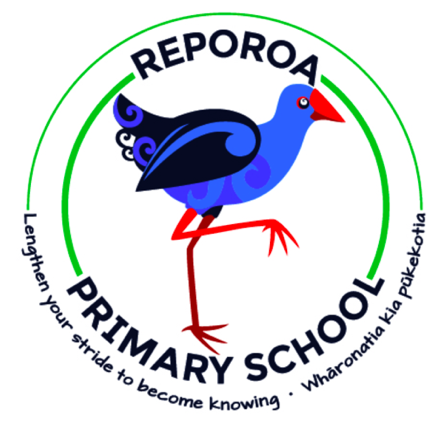 Cybersafety User Agreement                                                   Rationalle:At Reporoa Primary School the students will enhance and enrich the learning opportunities available by being responsible and productive digital citizens in the school and society in accordance with the values of our REPS and the values in the New Zealand Curriculum.This document represents a partnership of sharing and understanding between the school, its students and their whanau and each party is subject to the responsibilities outlined in the following document.  When using any device at school or at home, accessing the network and the internet, responsibilities are there to keep every user as safe as possible.Important terms used in this document:*	Digital device refers to any digital piece of equipment either owned by the school or home.*	Digital Citizen refers to the students as responsible individuals when using digital technology.*	‘Cybersafety’ refers to the safe use of the internet and digital devices, including mobile phones.*	‘School digital resources’ refers to the school’s computer network, internet access facilities, computers and other school digital devices/equipment as outlined below.*	The term ‘digital devices’ used in this document, includes but is not limited to, computers (such as desktops, laptops, PDAs), storage devices (such as USB and flash memory devices, CDs, DVDs, iPods, MP3 players), cameras (such as video, digital, webcams) all types of mobile phones, gaming consoles, video and audio players/receivers (such as protable CD and DVD players) and any other similar, technologies as the come into use.*	‘Inappropriate’ in this agreement means material that deals with matters seen by the Principal and staff at Reporoa Primary School to be against the REPS or the benefit to teaching and learning.The following are the Reporoa Primary School Cybersafety rules.  Parents, please read the following with your child, discuss it and ensure they understand each point.As a Reporoa Primary School Student, I will…	*	Only use School digital resources when my whanau and I have signed my user 		agreement and returned it to school.	*	Be a responsible digital citizen and follow our Digital Citizen guidelines.	*	Only use the iPads and other digital resources for my schoolwork and only 		with my teachers permission.	*	Only go online or use the internet at school when a teacher gives me 		permission, or my parent if using a school device for learning at home.*	Ask my teacher/parent and not show other students/siblings if there is something I’m not sure about.*	Ensure my online presence is in accordance with the Reporoa Primary School Values (REPS).	*	Not tell anyone my password.	*	Not give out personal information in any form on the internet.*	Understand these rules will help us to stay safe when using digital resources at school or when using a school device for learning at home.This agreement will be valid for the time your child is attending Reporoa Primary School.Childs Name: 		_________________________________________________________Childs Signature:	_________________________________________________________Parents Name:	_________________________________________________________Parents Signature:	_________________________________________________________Date:		________________________________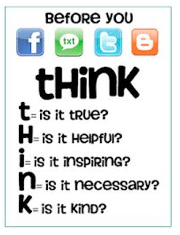 